SCAT Street Cat Rescue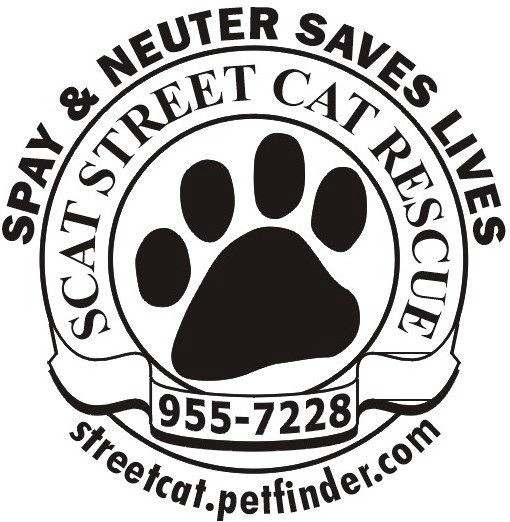 Volunteer Application                                                                     PLEASE PRINT AS CLEARLY AS POSSIBLE     Are you over the age of 18? ___________________Volunteers under 18 must be accompanied by a parent/guardian. If you are a minor, who will accompany you to volunteer? _______________________________________________________________AVAILABILITY:  During which hours are you available for volunteer assignments? 	Weekday mornings 	Weekday afternoons 	Weekday evenings 	Weekend mornings 	Weekend afternoons 	Weekend eveningsINTERESTS: How are you interested in volunteering? See descriptions on following page.___ Petsmart Adoption Center (Preston Crossing)		___ Website maintenance___ Main Center (50th & Faithful)				___ Cat & item transport	___ Volunteering at events					___ Fundraising___ Fieldwork (trapping & colony care				___ Other ___________________________________________________________________________________________Volunteer Opportunity DescriptionsPlease note that the descriptions below provide examples of different volunteer tasks that are usually performed by a group of dedicated volunteers.  Training and guidance is provided as required.Petsmart Adoption Center: feeding, cleaning, monitoring and playing.Main Center (50th & Faithful): Admin duties such as maintenance of lists, keeping track of applications, collecting donations, mailing tax receipts, etc.: feeding, cleaning and playing with the center cats in residence.Volunteering at events: Helping with set-up and take-down at various events, selling items and taking donations, interacting with the public and cats we bring to events.Fundraising: Organizing or looking for fundraising opportunities, such as dinners, galas, bbqs, and/or other events, communicating with all participants, selling tickets, etc.Field Work: Monitoring feral cat colonies, delivering food, trapping cats requiring medical assistance, etc, reporting any issues to the center, working with property owners and public to bring awareness and obtain support.Website Maintenance: Assisting with the updating and maintaining the SCAT web site.Foster Home: Fostering cats for adoption, feeding, monitoring health, arranging for vet. appointments, etc.Transportation: Transporting cats and their fosters for vet. appointments, arranging pickup and delivery of cat food donations, traps, items for auctions and other events.Do you have any special talents or skills you want to share to benefit the cats?(Ex: Occupation or hobby such as baking, photography, crafting, data entry, etc.)Previous volunteer experienceSummarize your previous volunteer experience.Summarize your previous experience with animals.Person to notify in case of emergencyOur PolicyIt is the policy of this organization to provide equal opportunities to any or all who apply to volunteer and to provide a comfortable and friendly environment for people as well as cats. Thank you for completing this application form and for your interest in volunteering with us.Agreement and SignatureBy signing this application, I agreeTo follow the policies and procedures of the organizationTo treat all other volunteers and staff of the organization with respectTo comply with the laws and regulationsNot to knowingly give false information at any time, andTo receive email communications from SCAT.I understand that if, at any time, in the opinion of the officers of the organization my behavior and/or my failure to follow policies and procedures jeopardize the well-being of the organization, I may be dismissed from my volunteer work with this organization.NameAddressCity & Postal CodeHome PhoneCell / AlternativeE-Mail AddressUsual mode of transportation?  Please check one: Owned Vehicle Bus Other personNameRelationship to youHome PhoneCell / WorkE-Mail AddressName (printed)SignatureDate